Funny Maid of Honor Speech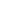 "Good evening, everyone! For those of you who haven’t had the pleasure of my company until today, I’m Lily, the Maid of Honor and chief partner in crime to our stunning bride, Rachel. We’ve been best friends since the sandbox, and let’s just say, not much has changed—we still play in the dirt, only now it’s called 'organic gardening.'Rachel and I have shared countless adventures, many of which are not suitable for the ears present, especially our younger guests and, well, let’s be honest, Rachel’s grandmother. Sorry, Grandma Edna, some stories are best kept between us and the walls of our college dorm.I remember when Rachel first met Tom. She said to me, 'I’ve met the one!' And I thought, 'Wow, that’s quick, considering you’ve only been at the bar for five minutes.' But here we are! Tom, you have been an incredible friend to me as well, mainly by keeping Rachel in line so I don’t have to. Your patience is admirable; you’ve survived not only the 'getting to know each other’s weird habits' phase but also the 'why do you own this many throw pillows?' debate.But in all seriousness, seeing Rachel with Tom has shown me a whole new level of her happiness. Tom, your ability to make Rachel laugh, even when she’s trying really hard to be mad at you, is a gift. And Rachel, watching you grow with Tom has been like watching my favorite rom-com, but without the need for a Netflix subscription.So, as we toast to the newlyweds, let’s raise our glasses high. To Rachel and Tom—may your life together be filled with love, laughter, and a closet big enough for all of Rachel’s throw pillows. And may you always find joy in the little things, like how Tom thinks loading the dishwasher is a competitive sport.Here’s to love, laughter, and happily ever after. Cheers to the new Mr. and Mrs.!"This speech blends humor with warmth, celebrating the couple while entertaining the guests. Remember, the best speeches mix light-hearted jokes with genuine sentiments, ensuring a memorable experience for everyone.